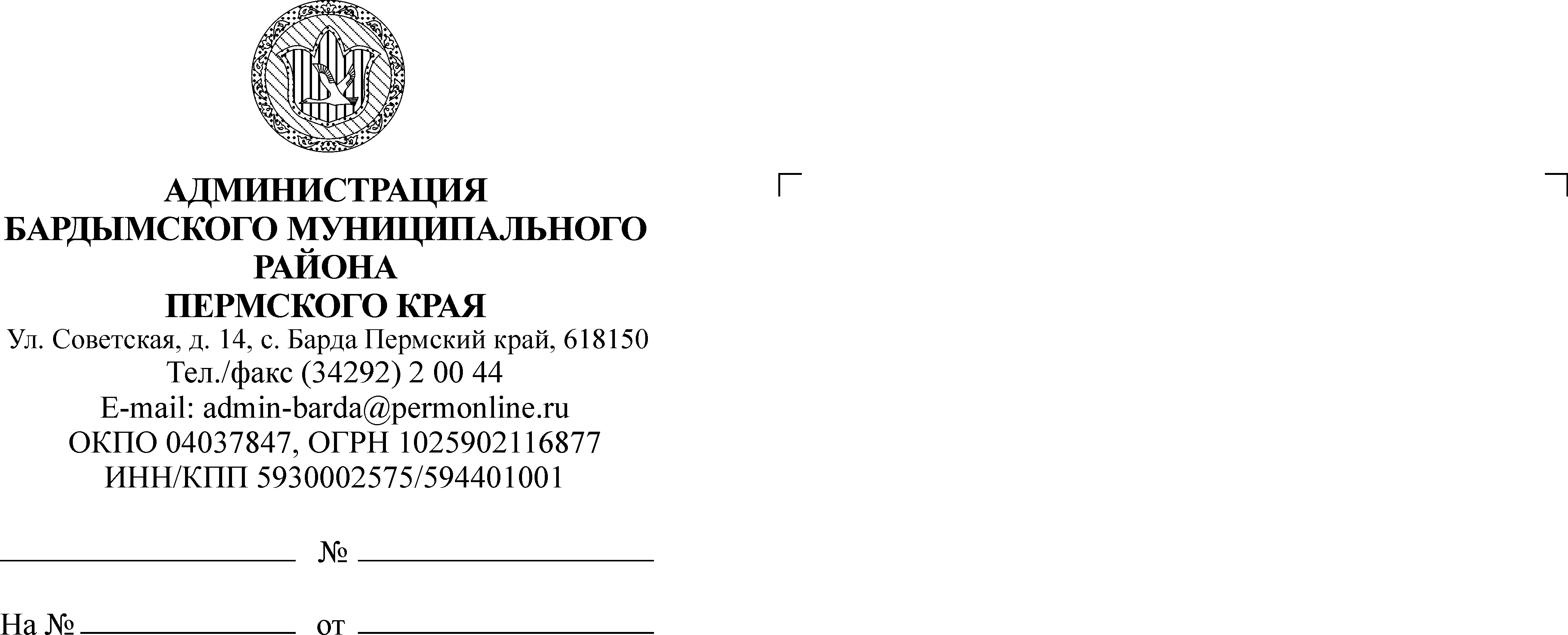 ЗЕМСКОЕ СОБРАНИЕБАРДЫМСКОГО МУНИЦИПАЛЬНОГО РАЙОНАПЕРМСКОГО КРАЯТРИДЦАТЬ ТРЕТЬЕ (ВНЕОЧЕРЕДНОЕ)  ЗАСЕДАНИЕРЕШЕНИЕ06.02.2019									      № 544Об избрании председателяЗемского Собрания Бардымскогомуниципального района	В соответствии со ст. 27 Устава Бардымского муниципального района, Земское Собрание Бардымского муниципального района РЕШАЕТ:	1.Избрать председателем Земского Собрания Бардымского муниципального района Вахитова Ильгизара Равизовича, депутата по двухмандатному   избирательному округу № 8.2.Настоящее решение  опубликовать в районной газете «Тан» («Рассвет») и разместить на официальном сайте Бардымского муниципального района Пермского края www.barda-rayon.ru.3. Настоящее решение вступает в силу со дня подписания.Председатель Земского Собрания Бардымского муниципального района                                                    Х.Г.Алапанов06.02.2019